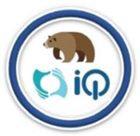 Insight Schools of CaliforniaFace-2-Face EventLocation:California Science CenterDate:Friday, February 28, 2020Time:11am – 1pmAddress:700 Exposition Park Dr., Los Angeles, CA 90037Website:https://californiasciencecenter.org/Cost:Admission is FREEOn-Site Parking = $12Entrance: Figueroa and W 39th St.Public TransportationTake the Metro Expo Line to Expo Park / USC StationAdditional Info:Bring money for lunch (on-site cafeteria)Teachers and Contact Info:Brittney Fiorello-Larkin / (630) 618-6534Mary Guzman / 323-844-3198Event DescriptionThe California Science Center is a dynamic destination where families, adults, and children can explore the wonders of science through interactive exhibits, live demonstrations, innovative programs, and awe-inspiring films.Check-In InformationMeet teachers at the MAIN entrance of the California Science Center! This is on the SOUTH side of the building closer to USC Coliseum (NOT on the Rose Garden side). Please call the teachers using the phone numbers listed above IN RED if you need guidance upon arrival. Please bring your signed Liability Release Form and your Photo/Video Release Form. If you are not accompanied by a parent, you MUST bring your SIGNED Driver’s Consent Form. Admission is FREE, but on-site parking is $12, and you should bring extra money for lunch.Items to BringLiability Release FormPhoto/Video Release FormDriver’s Consent Form (if not accompanied by a parent)Money for on-site parking (12$) and lunch